19.02.2016NJOFTIM PËR ANULIMIN E KONKURSITBazuar në Rekomandimin e Këshillit të Pavarur Mbikëqyrës për  Shërbim Civil të Kosovës, të dates 19.02.2016, anulohet procedura e Rekrutimit për pozitën: Udhëheqës i Divizionit për Koordinim të Politikave, pasi qe kandidatët nuk kanë plotësuar kriteret  e konkursit.OBAVEŠTENJE O  ANULIRANJU KONKURSABazirajuci se na odluku nezavisne nadzorne komisije civilne sluzbe Kosova od datuma 19.02.02016. Anulira se procedura regrutovanja za poziciju Rukovodioca Divizije za Koordinaciju Politika, zato sto kandidati nisu ispunjavali kriterijume konkursa.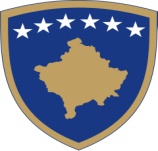 REPUBLIKA E KOSOVËS/REPUBLIKA KOSOVA/ REPUBLIC OF KOSOVOQEVERIA E KOSOVËS / VLADA KOSOVA /GOVERNMENT OF KOSOVAMinistria e KulturËs, RinisË dhe SportitMinistarstvO  KulturE, OmladinE i Sporta/ Ministry of Culture Youth and SportDEPARTAMENTI I FINANCAVE DHE SHËRBIMEVE TË PËRGJITHSHME / DEPARTMENT   OF      FINANCES   AND  GENERAL SERVICES / DEPARTMAN I FINANSIJA I GENERALNIH USLUGADIVIZIONI I BURIMEVE NJERËZORE / DIVISION OF HUMAN RESOURCES / DIVIZIJA LJUDSKIH IZVORA